                         บันทึกข้อความ 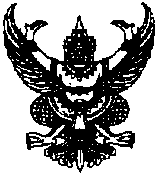 ส่วนราชการ    ศูนย์การศึกษานอกระบบและการศึกษาตามอัธยาศัยอำเภอทรายมูลที่   ศธ ๐๒๑๐.๖๐๐๕/๔๕๘                     วันที่  ๔  มิถุนายน  ๒๕๖๓เรื่อง  รายงานการดำเนินงาน “โครงการ จิตอาสา เราทำดีด้วยหัวใจ”เรียน  ผู้อำนวยการศูนย์การศึกษานอกระบบและการศึกษาตามอัธยาศัยอำเภอทรายมูล	    		ด้วย สำนักงาน กศน.จังหวัดยโสธร ให้ กศน.อำเภอทรายมูล รายงานผลการดำเนินงาน“โครงการ จิตอาสา เราทำดีด้วยหัวใจ”   และให้รายงาน ให้สำนักงาน กศน.จังหวัดยโสธร ทุกวันที่ ๔ ของเดือนเป็นไปด้วยความเรียบร้อยและมีประสิทธิภาพ ด้วยนั้น			ในการนี้ งานภาคีเครือข่าย กศน.อำเภอทรายมูล ขอรายงานให้สำนักงาน กศน.จังหวัดยโสธร ทราบดังรายละเอียดที่แนบมาพร้อมนี้ 	      	จึงเรียนมาเพื่อโปรดทราบและลงนามในหนังสือนำส่ง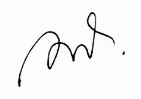    (นางสาวเพ็ญประภา สามสี)ครู กศน.ตำบลที่ ศธ ๐๒๑๐.๖๐๐๕/๔๓๗                                               กศน.อำเภอทรายมูล ถ.เทศบาล ๓                                                                                                                                                                                                          ต.ทรายมูล  อ.ทรายมูล จ.ยโสธร ๓๕๑๗๐                       ๔  มิถุนายน  ๒๕๖๓เรื่อง	รายงานการดำเนินงาน “โครงการ จิตอาสา เราทำดีด้วยหัวใจ”เรียน	ผู้อำนวยการสำนักงาน กศน.จังหวัดยโสธร			ตามที่ สำนักงาน กศน.จังหวัดยโสธร ให้ กศน.อำเภอทรายมูล รายงานผลการดำเนินงาน“โครงการ จิตอาสา เราทำดีด้วยหัวใจ”   และเพื่อให้รายงาน ให้สำนักงาน กศน.จังหวัดยโสธร ทุกวันที่ ๔ ของเดือน เป็นไปด้วยความเรียบร้อยและมีประสิทธิภาพ 			 ในการนี้ กศน.อำเภอทรายมูล ขอรายงานให้สำนักงาน กศน.จังหวัดยโสธร ทราบดังรายละเอียดที่แนบมาพร้อมนี้        	 จึงเรียนมาเพื่อโปรดทราบ                                                                                                                                                             ขอแสดงความนับถือ                                                              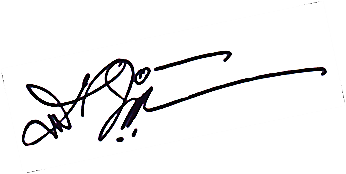    ( นางมาลี  พิญญศักดิ์ )                                                 ผู้อำนวยการ กศน.อำเภอทรายมูล กลุ่มงานภาคีเครือข่ายฯ  โทร o-๔๕๗๘-๗๑๖๓  โทรสาร  o-๔๕๗๘-๗๑๖๓กิจกรรม ‘จิตอาสาเราทำดีด้วยหัวใจ’จิตอาสาบำเพ็ญประโยชน์  เนื่องในวันเฉลิมพระชนมพรรษาสมเด็จพระนางเจ้าฯ พระบรมราชินี วันที่ ๓ มิถุนายน พ.ศ.๒๕๖๓ นางมาลี พิญญศักดิ์ นำบุคลากร กศน.และนักศึกษา กศน.อำภเอทรายมูล เข้าร่วมกิจกรรม ณ บริเวณสวนสาธารณะสระแก้ว ตำบลทรายมูล อำเภอทรายมูล จังหวัดยโสธร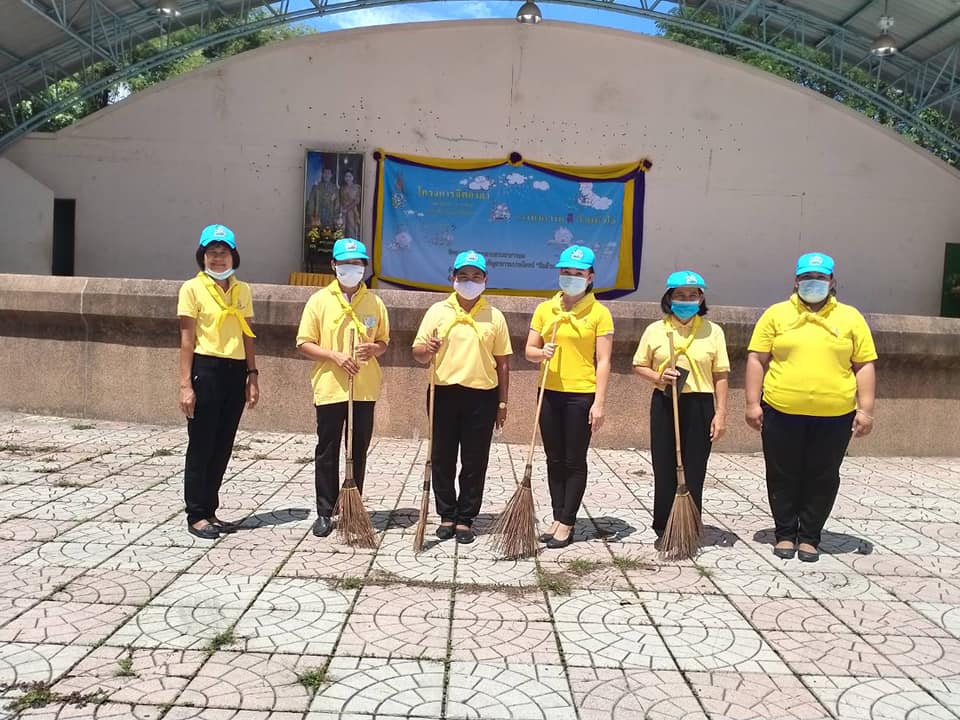 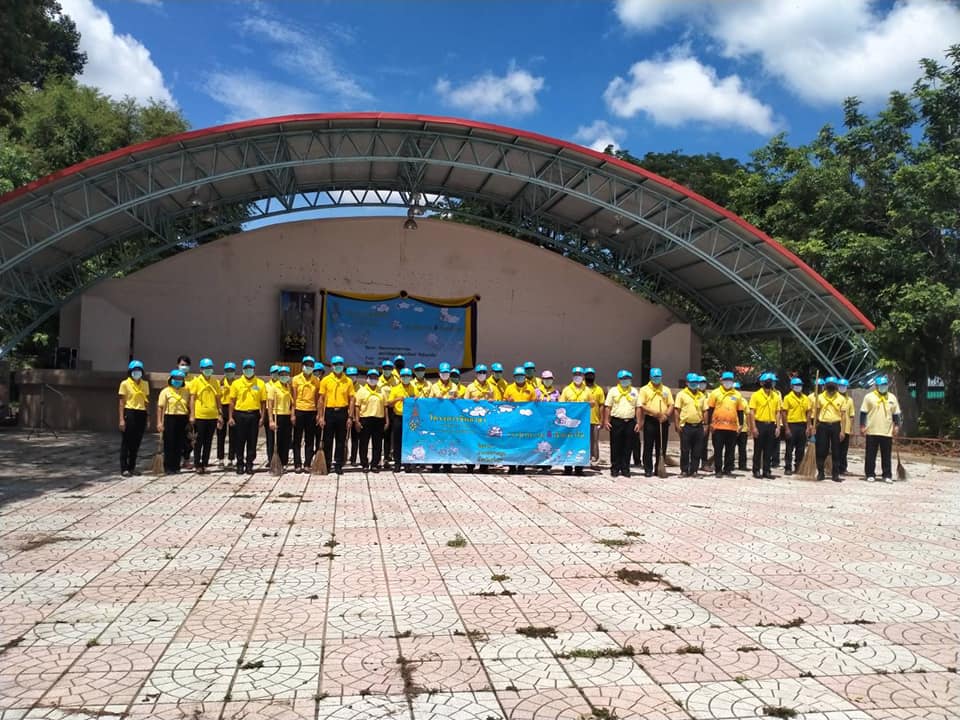 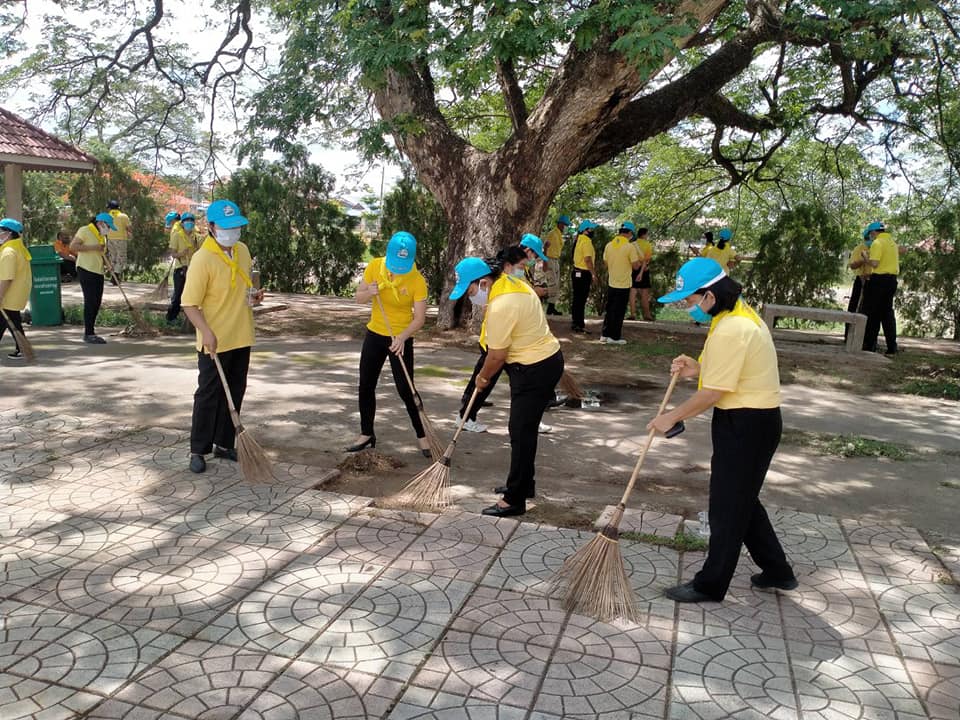 กิจกรรม ‘จิตอาสาเราทำดีด้วยหัวใจ’จิตอาสาบำเพ็ญประโยชน์  เนื่องในวันเฉลิมพระชนมพรรษาสมเด็จพระนางเจ้าฯ พระบรมราชินี วันที่ ๓ มิถุนายน พ.ศ.๒๕๖๓ นางมาลี พิญญศักดิ์ นำบุคลากร กศน.และนักศึกษา กศน.อำภเอทรายมูล เข้าร่วมกิจกรรม ณ บริเวณสวนสาธารณะสระแก้ว ตำบลทรายมูล อำเภอทรายมูล จังหวัดยโสธร 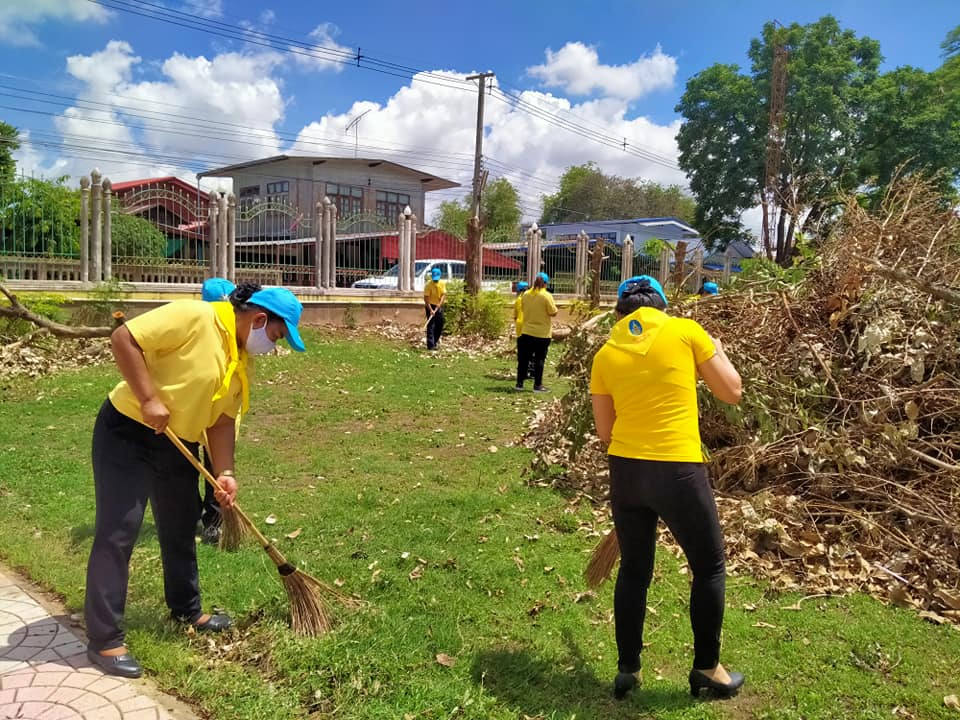 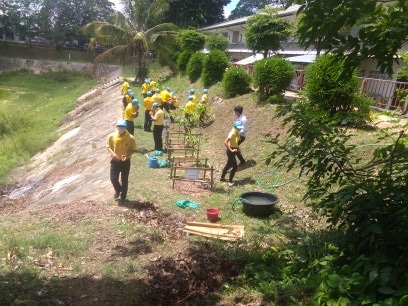 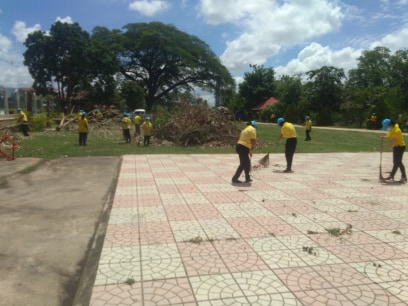 